David WarrenProject Manager, Programs & Project Management DivisionU.S. Army Corps of Engineers, Charleston District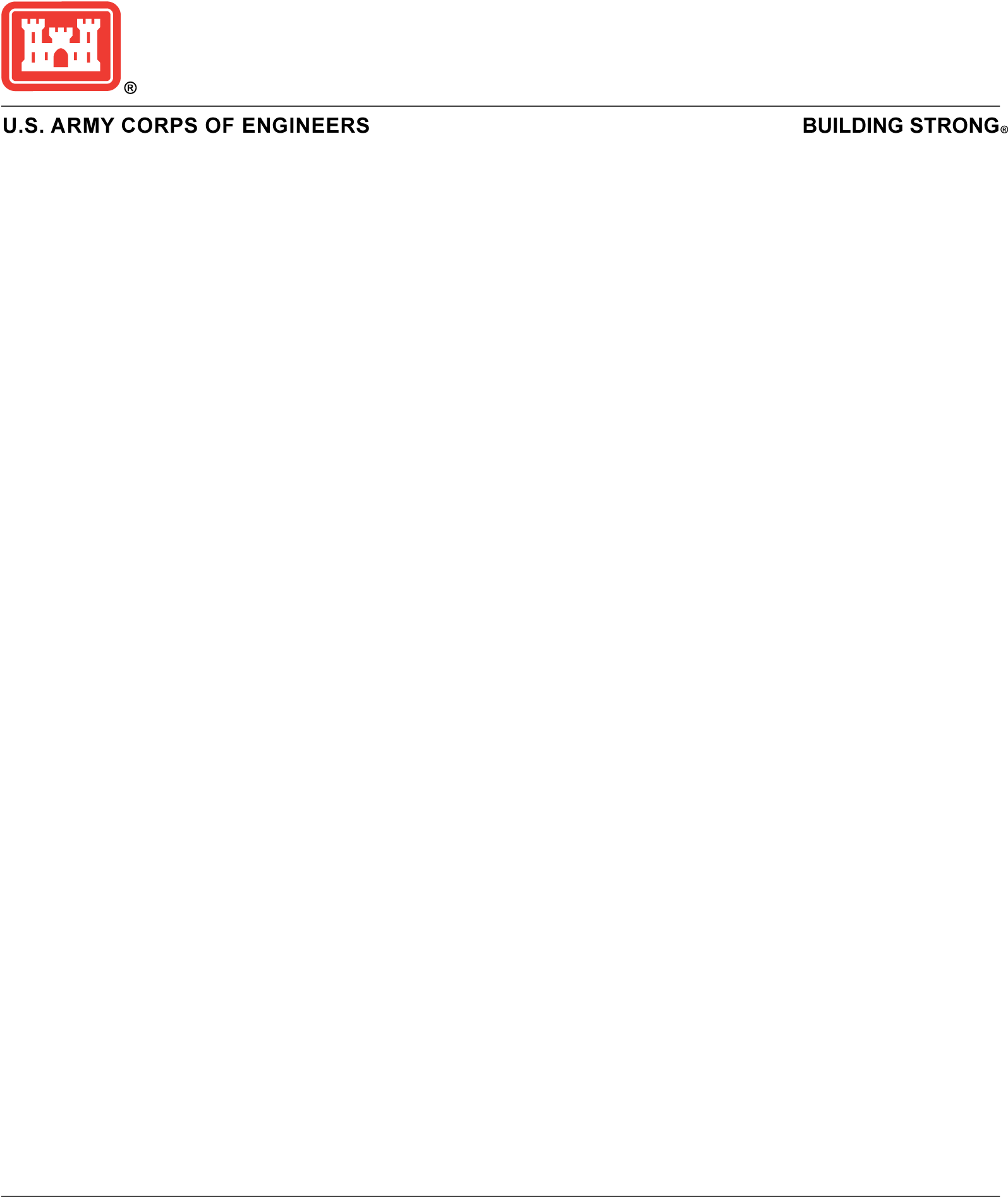 David Warren joined the Charleston District June 10, 2010 as a member of the Project Management Branch after working for 27 years with Naval Facilities Engineering Command Southeast (NAVFACSE). In his current position, he is responsible for the execution and management of the District’s operations and maintenance deep draft and shallow draft dredging for South Carolina.In his 33 years with NAVFACSE and the Corps, Mr. Warren has served as a mechanical engineer and project manager for various projects in the design and planning phases. He has served as a project manager for civil works projects in South Carolina, as well as serving as a project manager for military construction projects with the NAVFACSE. He is active with the Corps’ emergency management response and serves as the local liaison officer for Berkeley County. Before coming to the Corps, Mr. Warren was the Chief Mechanical Engineer for NAVFACSE.Born in Washington DC but raised in Charleston, South Carolina, Mr. Warren earned his bachelor's degree in mechanical engineering in 1981 from Clemson University in Clemson, SC. He is registered professional engineer in South Carolina and is also a certified project management professional.His awards include Meritorious Award for Civilian Service, Achievement Medal for Civilian Service, Civilian Defense Medal and being named the NAVFACSE Engineering Employee of the Year.